第五章  酒的類別（一）－酒的定義及分類、啤酒一、何謂「酒」？二、種類三、啤酒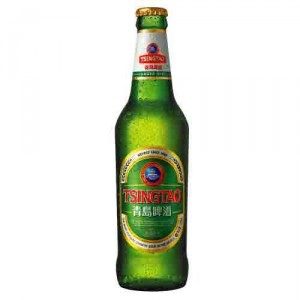 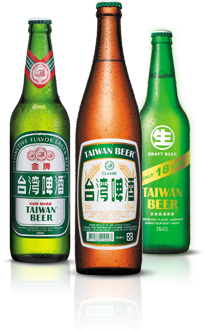 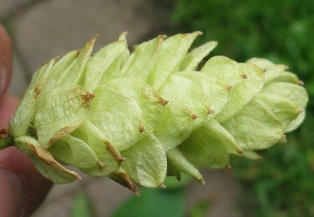 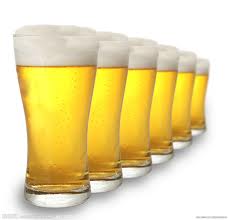 酒的分類定義及製作過程酒精濃度舉例釀造酒＿＿＿＿＿ Alcoholic Beverage1. 原料經過「＿＿＿→＿＿＿＿→過濾→儲存」步驟製成的酒。2. 糖＋酵母＝＿＿＿＿＋＿＿＿。但是酵母在酒精濃度超過＿＿％後就會死掉。最高不會超過＿＿％蒸餾酒＿＿＿＿＿ Alcoholic Beverage1. 釀造酒的製作過程後再經由「＿＿＿」的步驟，提高酒精濃度（酒精在＿＿℃會蒸發）。2. 蒸餾酒又稱為＿＿＿（Spirit）＿＿-＿＿％間合成酒＿＿＿＿＿ Alcoholic Beverage1. 又稱為＿＿＿＿＿＿，或者稱Liqueur　　　（＿＿＿＿、＿＿＿＿）。2. 以蒸餾酒為基礎，加上香料、果實、花瓣、藥材等所製作而成。多在＿＿％以上上層發酵(＿＿＿＿＿＿)底層發酵(＿＿＿＿＿＿)類型＿＿＿（Ales）＿＿＿＿發酵   溫度＿＿＿（20-25℃）＿＿＿（5-9℃）儲存   時間＿＿＿＿＿＿酒精   濃度＿＿～＿＿％（較＿＿）＿＿～＿＿％（較＿＿）顏色通常比較＿＿＿＿＿色或＿＿色口感＿＿＿＿＿＿代表英國的＿＿＿（＿＿＿）德國的＿＿＿、台啤、日系啤酒、美國